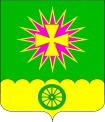 АДМИНИСТРАЦИЯ Нововеличковского сельского поселения Динского района постановлеНИЕот 07.06.2019							                             № 102станица НововеличковскаяОб утверждении состава комиссии по проведению конкурса на право размещения нестационарных торговых объектов на территории Нововеличковского сельского поселения Динского района В  целях  обеспечения  исполнения  постановления  администрации   Нововеличковского  сельского  поселения  Динского  района  от  06.06.2019 № 101 «О размещении нестационарных торговых объектов на территории Нововеличковского сельского поселения Динского района», руководствуясь Уставом Нововеличковского сельского поселения Динского района,                        п о с т а н о в л я ю: 1. Утвердить прилагаемый состав конкурсной комиссии по предоставлению права на размещение нестационарных торговых объектов на территории Нововеличковского сельского поселения Динского района.  2. Отделу по общим и правовым вопросам администрации Нововеличковского сельского поселения (Калитка) разместить на официальном Интернет-портале администрации Нововеличковского сельского поселения Динского района http://www.novovelichkovskaya.ru.           3. Контроль за выполнением настоящего постановления оставляю за собой. 4. Настоящее постановление вступает в силу со дня его подписания. Глава Нововеличковского сельского поселения							               Г.М. Кова   			 ПРИЛОЖЕНИЕУТВЕРЖДЕНО         					        постановлением администрации                                                       Нововеличковского сельского                                                     поселения  Динского района                                        от 07.06.2019 № 102Состав комиссии по проведению конкурса на право размещения нестационарных торговых объектов на территории Нововеличковского сельского поселения Динского района Кова Галина Михайловнаглава Нововеличковского сельского поселения, председатель комиссии; Кочетков Игорь Леонидовичзаместитель главы администрации Нововеличковского сельского поселения, заместитель председателя;Моренченко Любовь Сергеевнаспециалист отдела ЖКХ, малого и среднего бизнеса администрации Нововеличковского сельского, секретарь комиссии;Члены комиссии:Члены комиссии:Габлая Владимир Амуровичпредседатель Совета Нововеличковского сельского поселения Динского района;Балакло Ольга Алексеевна председатель координационного Совета по развития малого и среднего предпринимательства; ТокаренкоВалерий Владимировичначальник отдела ЖКХ, малого и среднего бизнеса администрации Нововеличковского сельского поселения;Марук Олеся Георгиевнаначальник отдела земельных и имущественных отношений администрации Нововеличковского сельского поселения;Вуймина Надежда Николаевнаначальник отдела финансов и муниципальных закупок администрации Нововеличковского сельского поселения;Калитка Ольга Юрьевнаначальник отдела по общим и правовым вопросам администрации Нововеличковского сельского поселения;Литовченко Юрий Михайловичначальник ТО Управления Роспотребнадзора по Краснодарскому краю в Выселковском, Усть-Лабинском, Кореновском и Динском районах (по согласованию);Орлова НатальяНиколаевнаначальник ГУ КК «Управление ветеринарии Динского района» (по согласованию);Степаненко ЯрославВладимировичначальник отдела МВД России по Динскому району (по согласованию);Сараев Владимир Александрович председатель Торгово-промышленной палаты Динского района (по согласованию).